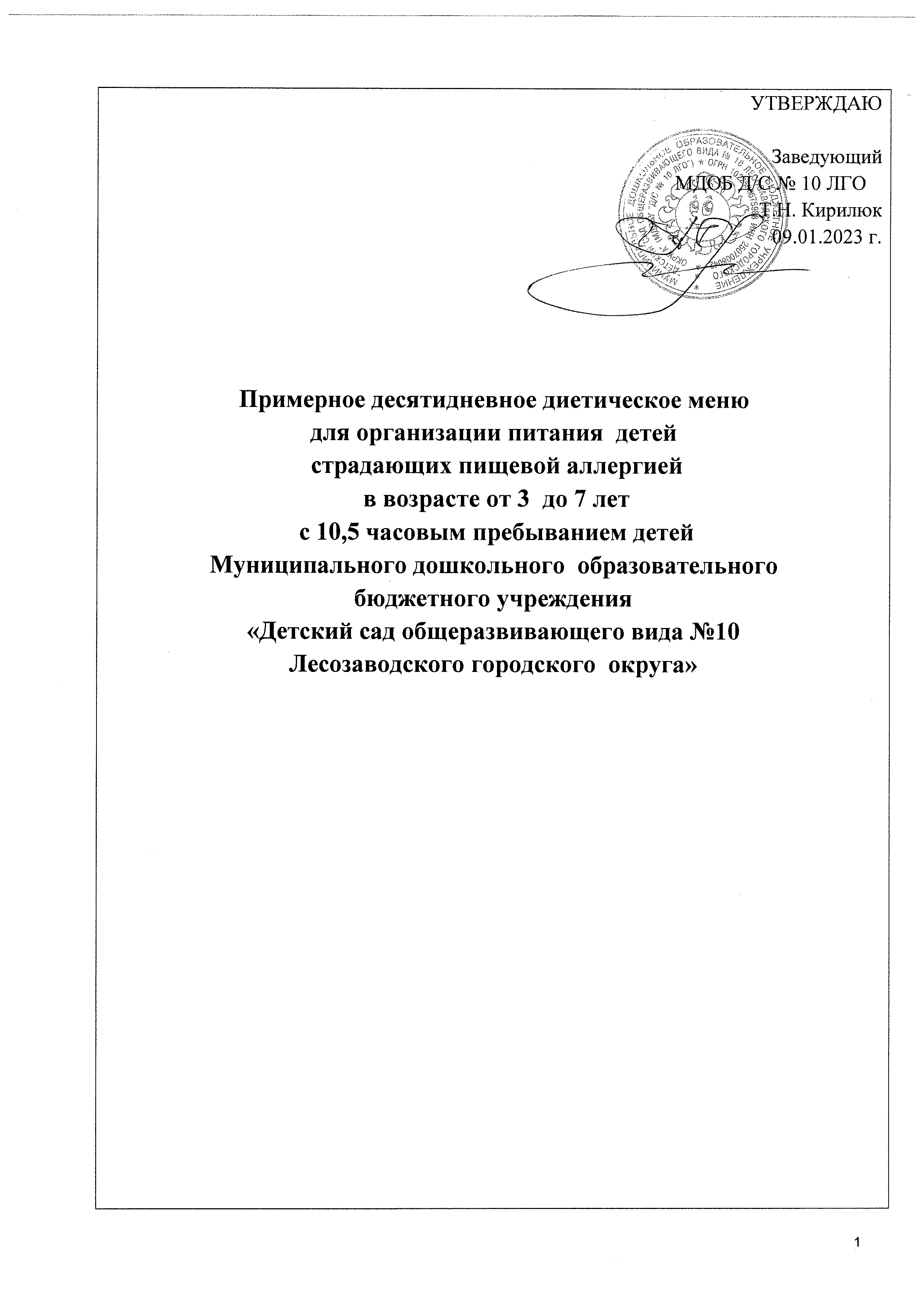 Диетическое меню для питания детей (3-7 лет) в МДОБУ Д/С № 10 ЛГО,  страдающих пищевой аллергиейМенюАдаптация диетического меню для питания детей с аллергией на белок коровьего молокаАдаптация диетического меню для питания детей с аллергией на яичный белокАдаптация диетического меню для питания детей с аллергией на пшеницуАдаптация диетического меню для питания детей с аллергией на рыбу и другие морепродуктыАдаптация диетического меню для питания детей с аллергией на цитрусовые№ рецептурыНазвание блюдаМасса, гПонедельник, 1 неделяЗавтрак54-1з-2020Сыр твердых сортов в нарезке1554-1к-2020Каша жидкая молочная кукурузная20054-6гн-2020Чай черный байховый с молоком и сахаром200Пром.Хлеб пшеничный30Итого за Завтрак445Второй завтракПром.Сок180Итого за Второй завтрак180Обед54-11з-2020Салат из моркови с яблоками6054-2с-2020Борщ с капустой и картофелем со сметаной20054-6г-2020Рис отварной15054-14м-2020Фрикадельки из говядины6054-1хн-2020Компот из вишни200Пром.Хлеб пшеничный30Итого за Обед700Полдник54-1в-2020Ватрушка творожная50Пром.Молоко 3.2%180Итого за Полдник230Итого за день1555Вторник, 1 неделяЗавтрак54-2о-2020Омлет с зеленым горошком15054-7гн-2020Какао с молоком200Пром.Хлеб пшеничный30Итого за Завтрак380Второй завтракПром.Яблоко150Итого за Второй завтрак150Обед54-16з-2020Винегрет с растительным маслом8054-12с-2020Суп с рыбными консервами (горбуша)20054-4г-2020Каша гречневая рассыпчатая15054-16м-2020Печень говяжья по-строгановски6054-10хн-2020Кисель из свежей брусники200Пром.Хлеб пшеничный30Итого за Обед720ПолдникПром.Вафли с фруктовыми начинками40Пром.Сок 200Итого за Полдник240Итого за день1490Среда, 1 неделяЗавтрак54-19к-2020Суп молочный с макаронными изделиями20054-5гн-2020Чай черный байховый с ягодами и медом200Пром.Хлеб пшеничный30Итого за Завтрак430Второй завтракПром.Сок 200Итого за Второй завтрак200Обед54-7з-2020Салат из белокочанной капусты6054-10с-2020Суп крестьянский с крупой (крупа перловая)20054-2г-2020Макароны отварные с овощами15054-5м-2020Котлеты из курицы5054-8хн-2020Компот из сухофруктов200Пром.Хлеб пшеничный30Итого за Обед690Полдник54-3в-2020Кекс"Здоровье"50Пром.Бифидок 2.5%180Итого за Полдник230Итого за день1550Четверг, 1 неделяЗавтрак54-4т-2020Пудинг из творога с яблоками15054-1гн-2020Чай черный байховый (без сахара)200Пром.Хлеб пшеничный30Пром.Повидло абрикосовое20Итого за Завтрак400Второй завтракПром.Кефир 2.5%180Итого за Второй завтрак180Обед54-12з-2020Икра морковная6054-1с-2020Щи из свежей капусты со сметаной20054-9г-2020Рагу из овощей15054-8м-2020Тефтели из говядины паровые6054-9хн-2020Кисель из апельсинов200Пром.Хлеб пшеничный30Итого за Обед700Полдник54-5в-2020Кекс "Творожный"50Пром.Молоко 3.2%180Итого за Полдник230Итого за день1510Пятница, 1 неделяЗавтрак54-1з-2020Сыр твердых сортов в нарезке1554-16к-2020Каша "Дружба"20054-6гн-2020Чай черный байховый с молоком и сахаром200Пром.Хлеб пшеничный30Итого за Завтрак445Второй завтракПром.Банан150Итого за Второй завтрак150Обед54-13з-2020Салат из свеклы отварной6054-3с-2020Рассольник Ленинградский20054-11г-2020Картофельное пюре15054-14р-2020Суфле рыбное без глютена (треска)6054-3хн-2020Компот из чернослива200Пром.Хлеб пшеничный30Итого за Обед700ПолдникПром.Пряник40Пром.Йогурт 3.2%180Итого за Полдник220Итого за день1515Понедельник, 2 неделяЗавтрак54-1з-2020Сыр твердых сортов в нарезке1554-1к-2020Каша жидкая молочная кукурузная20054-9гн-2020Кофейный напиток с молоком200Пром.Хлеб пшеничный30Итого за Завтрак445Второй завтракПром.Сок 200Итого за Второй завтрак200Обед54-11з-2020Салат из моркови с яблоками6054-2с-2020Борщ с капустой и картофелем со сметаной20054-6г-2020Рис отварной15054-16м-2020Печень говяжья по-строгановски6054-1хн-2020Компот из вишни200Пром.Хлеб пшеничный30Итого за Обед700Полдник54-1в-2020Ватрушка творожная50Пром.Молоко 3.2%180Итого за Полдник230Итого за день1575Вторник, 2 неделяЗавтрак54-2т-2020Запеканка из творога с морковью15054-6гн-2020Чай черный байховый с молоком и сахаром200Пром.Хлеб пшеничный30Пром.Повидло абрикосовое20Итого за Завтрак400Второй завтракПром.Яблоко150Итого за Второй завтрак150Обед54-16з-2020Винегрет с растительным маслом8054-12с-2020Суп с рыбными консервами (горбуша)20054-4г-2020Каша гречневая рассыпчатая15054-14м-2020Фрикадельки из говядины6054-10хн-2020Кисель из свежей брусники200Пром.Хлеб пшеничный30Итого за Обед720ПолдникПром.Вафли с фруктовыми начинками40Пром.Сок200Итого за Полдник240Итого за день1510Среда, 2 неделяЗавтрак54-2о-2020Омлет с зеленым горошком15054-5гн-2020Чай черный байховый с ягодами и медом200Пром.Хлеб пшеничный30Пром.Йогурт 1.5%90Итого за Завтрак470Второй завтракПром.Варенец 2,5%180Итого за Второй завтрак180Обед54-7з-2020Салат из белокочанной капусты6054-10с-2020Суп крестьянский с крупой (крупа перловая)20054-1г-2020Макароны отварные15054-5м-2020Котлеты из курицы5054-8хн-2020Компот из смородины черной200Пром.Хлеб пшеничный30Итого за Обед690Полдник54-4в-2020Кекс "Столичный"50Пром.Бифидок 2.5%180Итого за Полдник230Итого за день1570Четверг, 2 неделяЗавтрак54-1з-2020Сыр твердых сортов в нарезке1554-19к-2020Суп молочный с макаронными изделиями20054-7гн-2020Какао с молоком200Пром.Хлеб пшеничный30Итого за Завтрак445Второй завтракПром.Банан150Итого за Второй завтрак150Обед54-12з-2020Икра морковная6054-1с-2020Щи из свежей капусты со сметаной20054-9г-2020Рагу из овощей15054-4м-2020Котлеты из говядины7554-2соус-2020Соус белый основной4554-9хн-2020Кисель из апельсинов200Пром.Хлеб пшеничный30Итого за Обед760Полдник54-5в-2020Кекс "Творожный"150Пром.Молоко 3.2%180Итого за Полдник330Итого за день1685Пятница, 2 неделяЗавтрак54-4т-2020Пудинг из творога с яблоками15054-1гн-2020Чай черный байховый (без сахара)200Пром.Хлеб пшеничный30Пром.Повидло абрикосовое20Итого за Завтрак400Второй завтракПром.Сок яблочный200Итого за Второй завтрак200Обед54-13з-2020Салат из свеклы отварной6054-3с-2020Рассольник Ленинградский20054-11г-2020Картофельное пюре15054-6р-2020Суфле рыбное (горбуша)6054-3хн-2020Компот из чернослива200Пром.Хлеб пшеничный30Итого за Обед700ПолдникПром.Пряник40Пром.Йогурт 2.0%180Итого за Полдник220Итого за день1520Название блюдаВарианты замены блюд для адаптацииЗавтракСыр твердых сортов в нарезкеФрукты или овощи в нарезке, джемы, повидлоМасло сливочное (порциями)Фрукты или овощи в нарезке, джемы, повидлоЙогуртФрукты или овощи в нарезке, джемы, повидлоСуп молочныйКаши на воде и растительном масле (кукурузная, овсяная, пшенная, пшеничная, гречневая)Каша жидкая молочнаяКаши на воде и растительном масле (кукурузная, овсяная, пшенная, пшеничная, гречневая)Каша вязкая молочнаяКаши на воде и растительном масле (кукурузная, овсяная, пшенная, пшеничная, гречневая)Каша "Дружба"Каши на воде и растительном масле (кукурузная, овсяная, пшенная, пшеничная, гречневая)ОмлетыКаши на воде и растительном масле (кукурузная, овсяная, пшенная, пшеничная, гречневая)Запеканка из творогаКаши на воде и растительном масле (кукурузная, овсяная, пшенная, пшеничная, гречневая)Пудинг из творогаКаши на воде и растительном масле (кукурузная, овсяная, пшенная, пшеничная, гречневая)Чай черный байховый с молоком и сахаромЧай с сахаром, чай с лимоном, фруктовые чаи, ягодные чаиКакао с молокомЧай с сахаром, Чай с лимоном, фруктовые чаи, ягодные чаиКофейный напиток с молокомЧай с сахаром, Чай с лимоном, фруктовые чаи, ягодные чаиВторой завтракБиомороженоеСок, фруктыОбедБорщ с капустой и картофелем со сметанойСупы вегетарианскиеЩи из свежей капусты со сметанойСупы вегетарианскиеСуп с рыбными консервамиСупы вегетарианскиеСупы картофельныйСупы вегетарианскиеСуп крестьянский с крупойСупы вегетарианскиеРассольник ЛенинградскийСупы вегетарианскиеРис отварнойГарниры без молока и сливочного масла (фасоль отварная, капуста белокочанная тушеная, рис отварной, каша гречневая, каша перловая)Рагу из овощейГарниры без молока и сливочного масла (фасоль отварная, капуста белокочанная тушеная, рис отварной, каша гречневая, каша перловая)Каша гречневая рассыпчатаяГарниры без молока и сливочного масла (фасоль отварная, капуста белокочанная тушеная, рис отварной, каша гречневая, каша перловая)Макароны отварные с овощамиГарниры без молока и сливочного масла (фасоль отварная, капуста белокочанная тушеная, рис отварной, каша гречневая, каша перловая)Картофельное пюреГарниры без молока и сливочного масла (фасоль отварная, капуста белокочанная тушеная, рис отварной, каша гречневая, каша перловая)Котлеты из говядины, котлеты из курицыМясо отварное кусковое (говядина, курица)Тефтели из говядины паровыеМясо отварное кусковое (говядина, курица)Печень говяжья по-строгановскиМясо отварное кусковое (говядина, курица)Фрикадельки из говядиныМясо отварное кусковое (говядина, курица)Суфле рыбноеРыба тушеная в томате с овощами, мясо отварное кусковое (говядина, курица)СоусыИсключитьПолдникВатрушка творожнаяКондитерские изделия, не содержащие молока и молочного жира (вафли, пряники, бублики), фруктыКексыКондитерские изделия, не содержащие молока и молочного жира (вафли, пряники, бублики), фруктыЙогурт, бифидокЧай с сахаром, чай с лимоном, фруктовые чаи, ягодные чаи, фкуктовые и ягодные напитки, сокиМолокоЧай с сахаром, чай с лимоном, фруктовые чаи, ягодные чаи, фкуктовые и ягодные напитки, сокиУжинЖаркое по-домашнемуГарниры без молока и сливочного масла (фасоль отварная, капуста белокочанная тушеная, рис отварной, каша гречневая, каша перловая) с мясом отварным кусковым (говядина, курица)Запеканка картофельная с мясом говядины, птицы и печеньюГарниры без молока и сливочного масла (фасоль отварная, капуста белокочанная тушеная, рис отварной, каша гречневая, каша перловая) с мясом отварным кусковым (говядина, курица)Котлеты капустныеГарниры без молока и сливочного масла (фасоль отварная, капуста белокочанная тушеная, рис отварной, каша гречневая, каша перловая) с мясом отварным кусковым (говядина, курица)Капуста тушеная с мясомГарниры без молока и сливочного масла (фасоль отварная, капуста белокочанная тушеная, рис отварной, каша гречневая, каша перловая) с мясом отварным кусковым (говядина, курица)Плов из отварной говядины и плов из курицыГарниры без молока и сливочного масла (фасоль отварная, капуста белокочанная тушеная, рис отварной, каша гречневая, каша перловая) с мясом отварным кусковым (говядина, курица)Второй ужинКисломолочные напитки (кефир, варенец, ряженка)Чай с сахаром, чай с лимоном, фруктовые чаи, ягодные чаи, фкуктовые и ягодные напитки, сокиЗавтракОмлетыКаши на воде и растительном масле (кукурузная, овсяная, пшенная, пшеничная, гречневая), молочные каши (кукурузная, овсяная, пшенная, пшеничная, гречневая), супы молочныеЗапеканки из творогаКаши на воде и растительном масле (кукурузная, овсяная, пшенная, пшеничная, гречневая), молочные каши (кукурузная, овсяная, пшенная, пшеничная, гречневая), супы молочныеПудинг из творогаКаши на воде и растительном масле (кукурузная,овсяная, пшенная, пшеничная, гречневая), молочные каши (кукурузная, овсяная, пшенная, пшеничная, гречневая), супы молочныеОбедСуфле рыбноеРыба тушеная в томате с овощами, мясо отварное кусковое (говядина, курица)ПолдникВатрушка творожнаяФрукты, кондитерские изделия, не содержащие яичный белокКексыФрукты, кондитерские изделия, не содержащие яичный белокУжинЗапеканки картофельные с мясом (говядина, курица) и печеньюГарниры, не содержащие яичный белок, с мясом отварным кусковым (говядина, курица)Котлеты капустныеГарниры, не содержащие яичный белок, с мясом отварным кусковым (говядина, курица)ЗавтракХлеб пшеничныйХлеб безглютеновыйСуп молочный с макаронными изделиямиКаши на воде и растительном масле (кукурузная, овсяная, пшенная, пшеничная, гречневая), молочные каши (кукурузная, овсяная, пшенная, гречневая)Запеканки из творогаКаши на воде и растительном масле (кукурузная, овсяная, пшенная, пшеничная, гречневая), молочные каши (кукурузная, овсяная, пшенная, гречневая), омлеты, творожно-пшенная запеканкаПудинг из творогаКаши на воде и растительном масле (кукурузная, овсяная, пшенная, пшеничная, гречневая), молочные каши (кукурузная, овсяная, пшенная, гречневая), омлеты, творожно-пшенная запеканкаОбедХлеб пшеничныйХлеб безглютеновыйЩи из свежей капусты со сметанойСупы не содержащие муки пшеничной (борщ вегетарианский, щи вегетарианские)Котлеты из говядины, котлеты из курицыМясо отварное кусковое (говядина, курица)Тефтели из говядины паровыеМясо отварное кусковое (говядина, курица)Фрикадельки из говядиныМясо отварное кусковое (говядина, курица)Печень говяжья по-строгановскиМясо отварное кусковое (говядина, курица)Рыба, запеченная в сметанном соусеРыба, припущенная в молоке, мясо отварное кусковое (говядина, курица)Суфле рыбноеРыба, припущенная в молоке, мясо отварное кусковое (говядина, курица)Макароны отварныеМакароны отварные безглютеновые, гарниры, не содержащие пшеничную мука и продуктов ее производства (фасоль отварная, капуста белокочанная тушеная, рис отварной, каша гречневая)Рагу из овощейМакароны отварные безглютеновые, гарниры, не содержащие пшеничную мука и продуктов ее производства (фасоль отварная, капуста белокочанная тушеная, рис отварной, каша гречневая)СоусыСоус безглютеновыйПолдникВатрушка творожная, пряник, вафли, кексыФрукты, кондитерские изделия и выпечка приготовленные без использования муки пшеничнойУжинХлеб пшеничныйХлеб безглютеновыйКотлеты капустныеМакароны отварные безглютеновые, гарниры, не содержащие пшеничную мука и продуктов ее производства (фасоль отварная, капуста белокочанная тушеная, рис отварной, каша гречневая) с мясом отварным кусковым (говядина, курица)Запеканки картофельная с мясом (говядина, курица) и печеньюМакароны отварные безглютеновые, гарниры, не содержащие пшеничную мука и продуктов ее производства (фасоль отварная, капуста белокочанная тушеная, рис отварной, каша гречневая) с мясом отварным кусковым (говядина, курица)Капуста тушеная с мясомМакароны отварные безглютеновые, гарниры, не содержащие пшеничную мука и продуктов ее производства (фасоль отварная, капуста белокочанная тушеная, рис отварной, каша гречневая) с мясом отварным кусковым (говядина, курица)СоусыСоус безглютеновыйОбедСуп с рыбными консервамиБорщ, щи, рассольники, супы картофельныеСуфле рыбноеМясо отварное кусковое (говядина, курица)Второй завтракСок апельсиновыйСоки, не содержащие цитрусовыеОбедКисель из апельсиновКисели, компоты соки, не содержащие цитрусовыеПолдникСок апельсиновыйСоки, не содержащие цитрусовыеУжинЧай с грушей и апельсиномЧаи, не содержащие цитрусовыеЧай черный байховый с лимоном и сахаромЧаи, не содержащие цитрусовые